ТОО Astana-Plat Full stack developer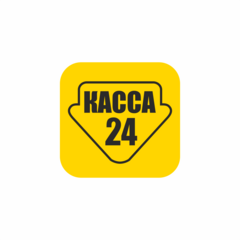 ОткликнутьсяТребуемый опыт работы: 1–3 годаПолная занятость, полный деньМы - IT компания, основанная в 2009 году.У нас 56 филиалов по всему Казахстану. В Алматы, Астане, Шымкенте, Караганде, Атырау, Усть-Каменогорске и других регионах.Компания включает в себя несколько направлений:- Платежная система Касса24, разработанная командой казахстанских программистов – лидер на рынке платежных систем. Миллионы казахстанцев ежедневно оплачивают повседневные услуги через Касса24 – сотовую связь, коммунальные услуги, телефонию, интернет и многое другое. Собственная и дилерская сеть на сегодня представляет собой более 15 000 терминалов в центральных и самых отдаленных регионах и населенных пунктах Казахстана.- MyPost – сеть автоматизированных постоматов, система доставки без курьера, включающая в себя более 300 постоматов по Казахстану. Lamoda, MaryKay, Oriflame и другие крупные компании выбирают MyPost для организации доставки для клиентов и представителей, тем самым делая ее максимально удобной.- Бизнес-продукты – решение по фискализации платежей Fiscal24, интернет-эквайринг OnePay и другие – помогают организовать прием платежей и сделать бизнес мобильнее.Требования:- отличное знание PHP (опыт работы не менее 1 года)- Опыт работы с Laravel-Опыт работы с REST API-Опыт работы с базами данных- Навыки использования HTML/CSS/JavaScript-Опыт работы с Git-Умение работать в команде- Знание Docker (преимуществом будет)Обязанности:- Работа над новыми проектами;- Создание продуктов для оптимизации бизнес процессов компании- Интеграция различных сервисов- Доработка существующего функционалаУсловия:Работа в динамичной развивающейся IT компании, лидере рынка платежных системВозможность профессионального и карьерного развитияРабота в команде с лучшими разработчиками над сложными и интересными задачамиОформление по ТК РК, конкурентоспособная заработная платаОфис в центре города, транспортная и пешеходная доступность.АдресАлматы, улица Озтюрка, 7